В нашем детском саду «Алые паруса» прошла 1 акция с 8.10.по 18.10.2021г. «Чистый сад». 
Наша группа «Улыбка»  с удовольствием поддержали акцию и приняли вней участие. Мы вместе с нашими воспитанниками и родителями приняли участие в этой акции. Мы поставили перед собой следующую цель: способствовать выполнению посильных «добрых дел»; воспитание экологической культуры; бережного, заботливого отношения к природе.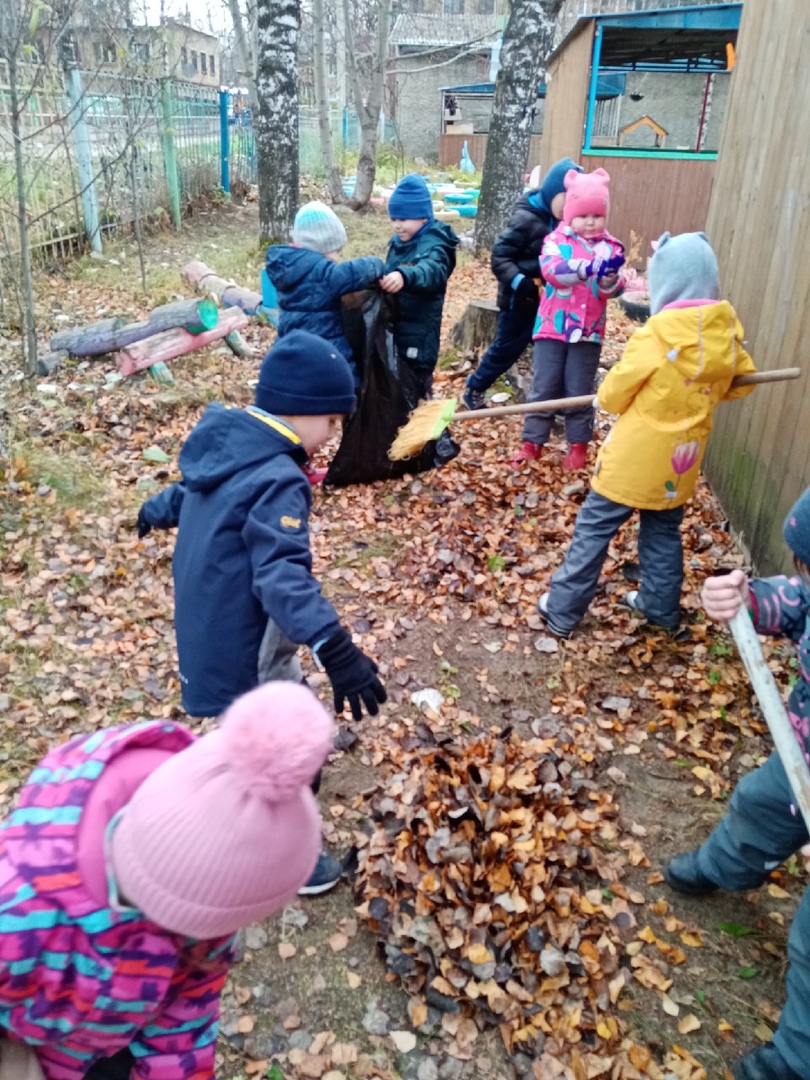 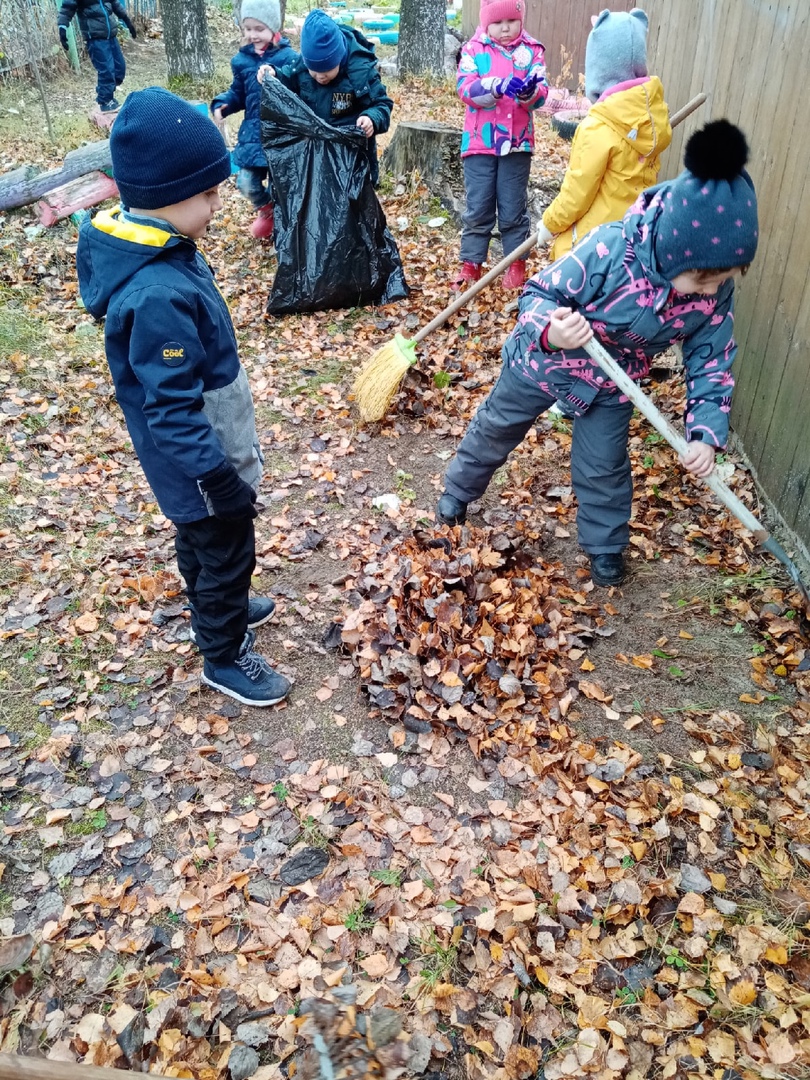 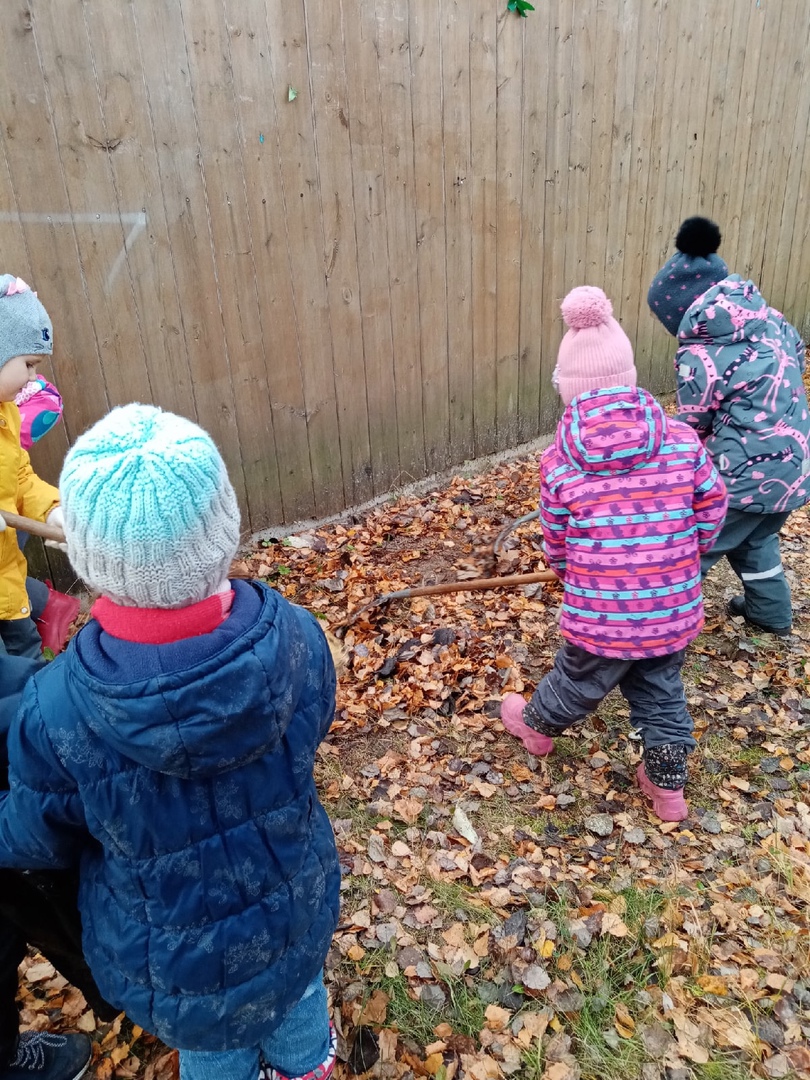 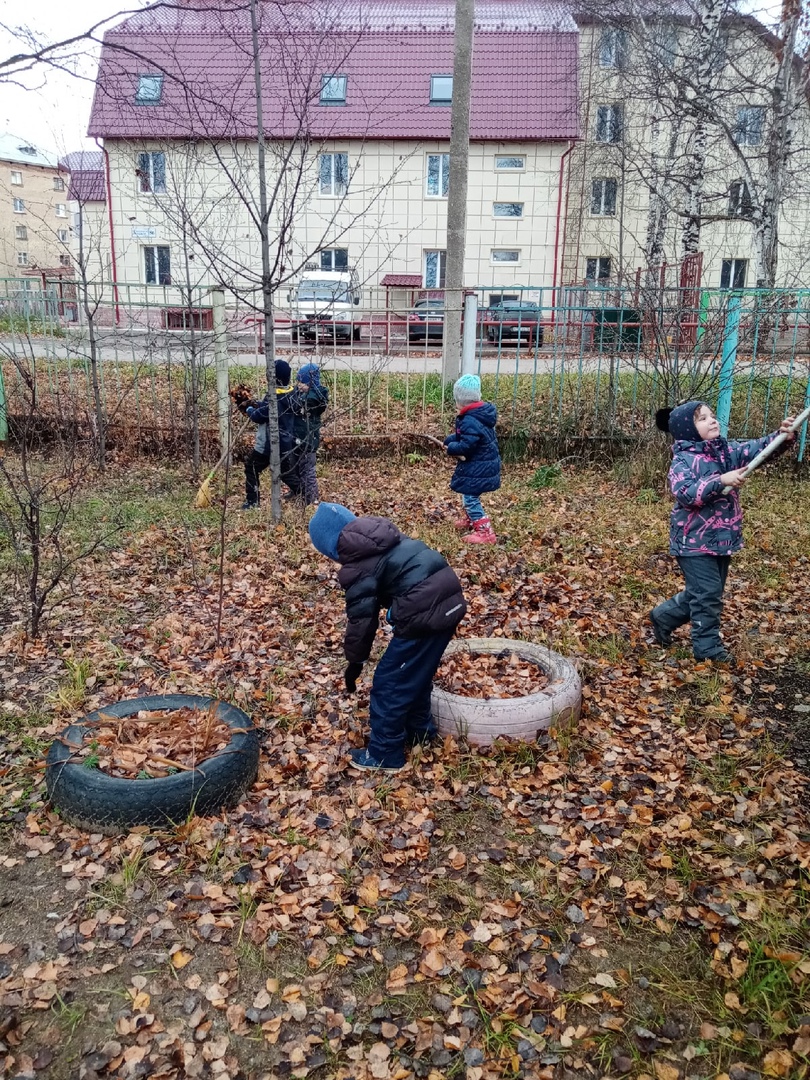 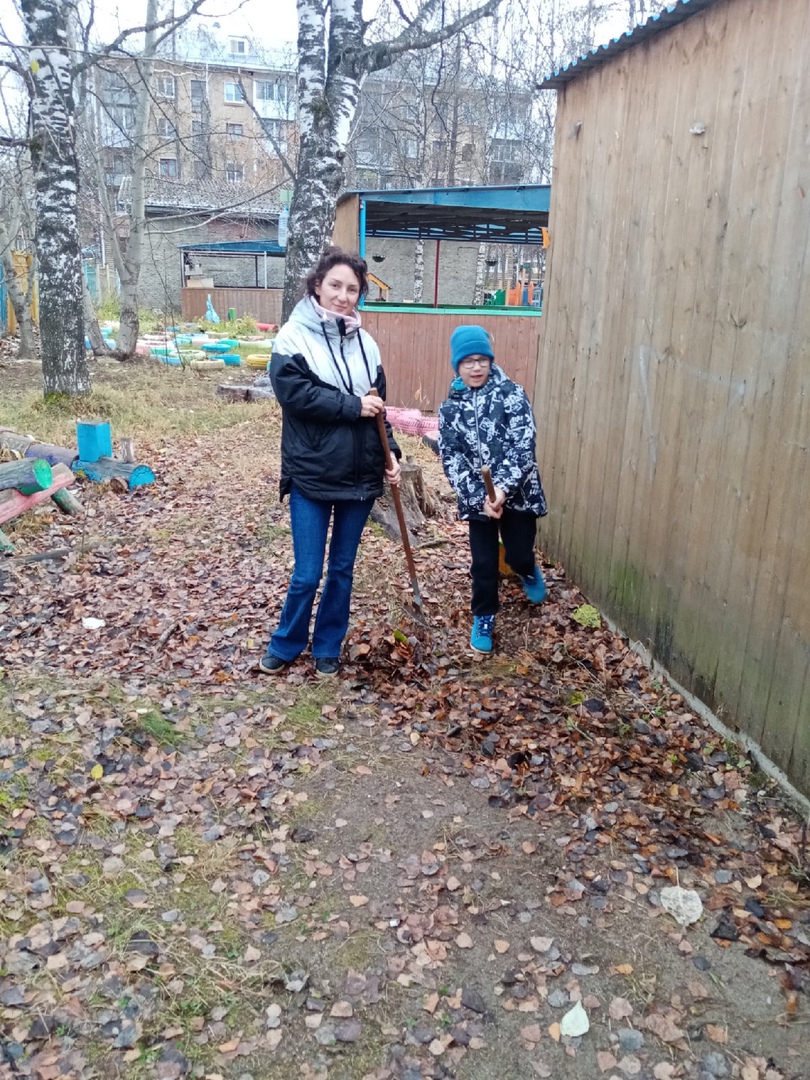 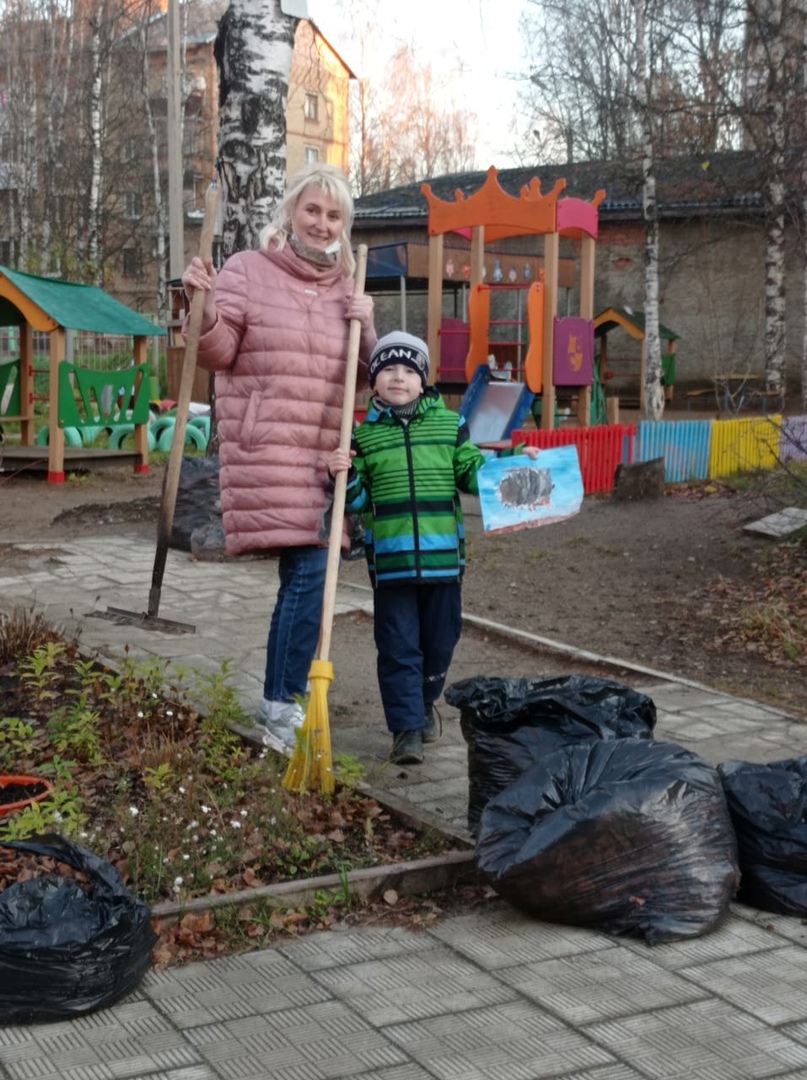 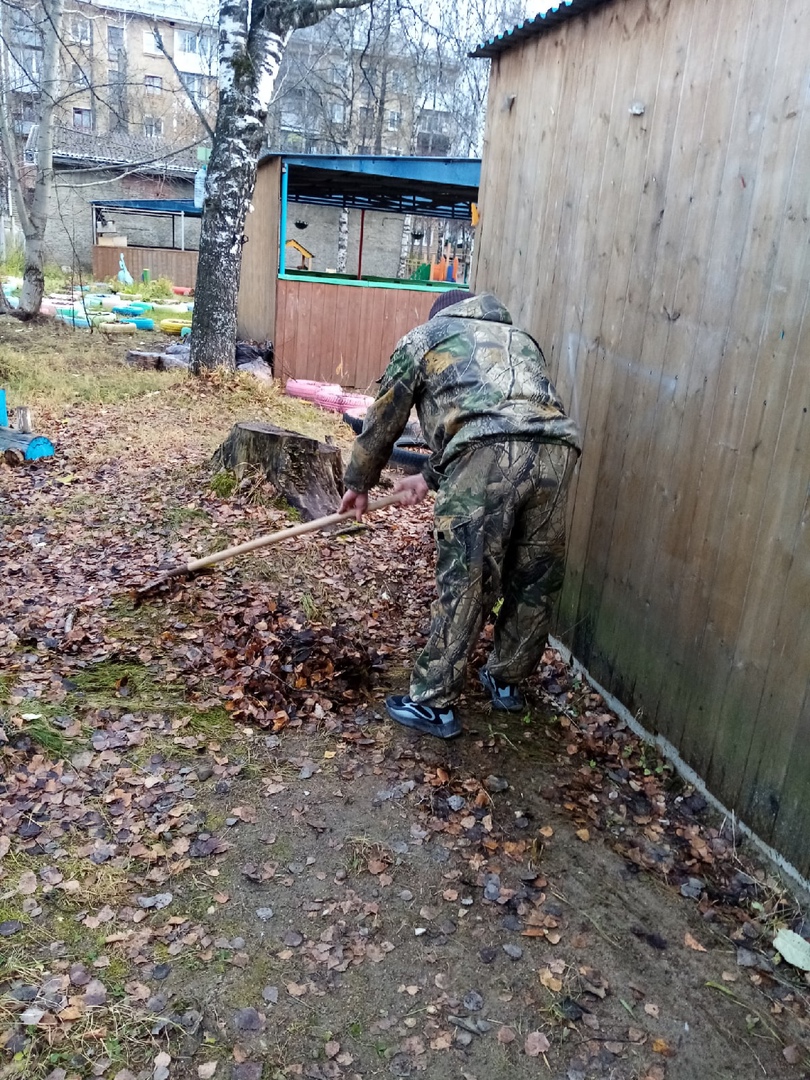 